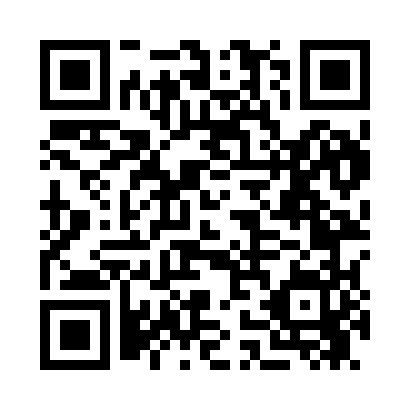 Prayer times for Theall, Louisiana, USAMon 1 Jul 2024 - Wed 31 Jul 2024High Latitude Method: Angle Based RulePrayer Calculation Method: Islamic Society of North AmericaAsar Calculation Method: ShafiPrayer times provided by https://www.salahtimes.comDateDayFajrSunriseDhuhrAsrMaghribIsha1Mon4:546:121:134:488:149:312Tue4:556:121:134:488:149:313Wed4:556:131:134:498:149:314Thu4:566:131:134:498:149:315Fri4:566:141:144:498:139:316Sat4:576:141:144:498:139:317Sun4:576:151:144:498:139:308Mon4:586:151:144:508:139:309Tue4:596:161:144:508:139:3010Wed4:596:161:144:508:139:2911Thu5:006:171:154:508:129:2912Fri5:016:171:154:508:129:2813Sat5:016:181:154:518:129:2814Sun5:026:181:154:518:119:2715Mon5:036:191:154:518:119:2716Tue5:036:191:154:518:119:2617Wed5:046:201:154:518:109:2618Thu5:056:201:154:518:109:2519Fri5:066:211:154:518:099:2520Sat5:066:211:154:528:099:2421Sun5:076:221:154:528:089:2322Mon5:086:231:154:528:089:2323Tue5:096:231:154:528:079:2224Wed5:096:241:154:528:079:2125Thu5:106:241:154:528:069:2026Fri5:116:251:154:528:069:1927Sat5:126:261:154:528:059:1928Sun5:126:261:154:528:049:1829Mon5:136:271:154:528:049:1730Tue5:146:271:154:528:039:1631Wed5:156:281:154:528:029:15